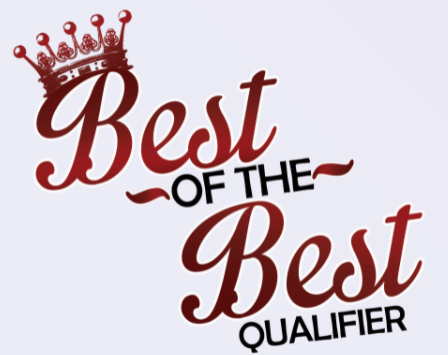 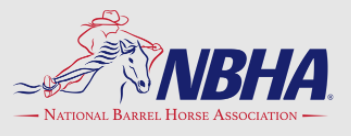 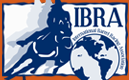                                                  SANCTIONED FOR DISTRICTS MI 00, MI 03 AND MI 05FRIDAY JULY 2ND				SATURDAY JULY 3RD			SUNDAY JULY 4THEXPOS 3-6PM   $3 EACH/2 FOR $5				EXPOS 9-11AM  $3 EACH/2 FOR $5			NO EXPOSJACKPOT BARRELS 7PM	ENTER AT SHOW		                       SHOW STARTS NOON				SHOW STARTS 10AMRIDER NAME:_______________________________________________________________TEEN/YOUTH DOB:________________________ADDRESS:______________________________________________CITY:__________________________________ZIP:___________________PHONE:________________________NBHA#:_________________DISTRICT:___________________                 MI00 SHOW COUNT? YES   NOALL  CLASSES ARE 70% PAYBACK-ANY CHECKS NOT PICKED UP WILL BE HELD UNTIL CLAIMEDTOTAL ENTRY FEE’S FROM ALL HORSES/CLASSES ABOVE                                                                                                      ENTRY TOTALS:______________CAMPING $30/NIGHT ELECTRIC-WATER X # OF NIGHTS_________PRIMITIVE $20/NIGHT X # NIGHTS__________CAMPING TOTAL:_____________STALLS….(ALL OVERNIGHT STAYS MUST BE STALLED/DIRT FLOORS)…. $45/WEEKEND  X  STALLS:______________  STALL TOTAL:________________NON MEMBER FEE (IF NOT NBHA OR IBRA) $10/RIDER     MEMBERSHIPS AVAILABLE AT SHOW                                                                _______________PROCESS FEE $5 PER HORSE/RIDER FOR EACH DAY                                                                                                                     PROCESS FEE:______________ 									         TOTAL FEES DUE NBHA MI 03:____________ENTRIES DUE (POSTMARKED) JUNE 25TH OR LATE FEE APPLIES OF $10 PER HORSE/RIDER COMBINATIONMAIL COMPLETED FORM WITH PAYMENT TO: NBHA MI 03 JERI WITZEL, 8326 Kohler Rd, Howard City, Mi. 49329 QUESTIONS?? CALL/TEXT JERI @ 231-519-0554GENERAL INFORMATION:ALL HORSES STAYING OVERNIGHT MUST BE STALLED, FAIRGROUND RULES. STALLS ARE DIRT FLOORS. NO HORSES IN CAMPING AREAS OR LIVESTOCK BARNS/ARENA.NO CAMPING OR TYING OF HORSES NEXT TO OTHER FAIRGROUND BUILDINGS/BARNS. WE (YOU) ARE RESPONSIBLE FOR ANY DAMAGE TO FAIRGROUND BUILDINGS.FOOD VENDOR WILL BE ONSITE (Lions Club in Cafeteria Building)DRESS CODE WILL BE NBHA, IBRA WEAR, COLLARED SHIRT OR RWB APPAREL. NO BALL CAPS.RWB T-SHIRTS & TANKS  WILL BE AVAILABLE FOR SALE, QUANITITES WILL BE LIMITED 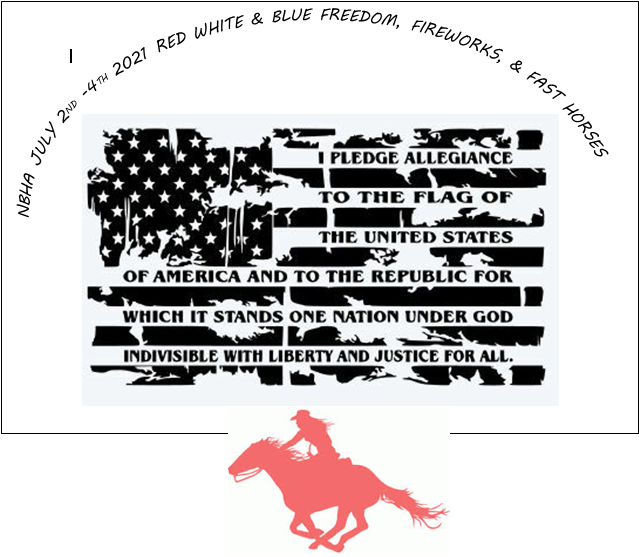 MAVERICK CLASS DAILY-WILL RUN PRIOR TO ANY OTHER BARREL CLASS-$5YOU MAY ROLL YOUR TIME FROM THE OPEN CLASS ONLY.CLASSES ARE 70% PAYBACK OF ENTRY FEE, 100% OF ADDED MONEY. CHECKS NOT CLAIMED WILL BE HELD UNTIL PICKUP.FRIDAY NIGHT JACKPOT: OPEN CLASS ONLY, $20 +$5 PROCESS FEE…….80% PAYBACK. ENTER AT SHOW. $200 ADDED.FEEHORSE #1 NAMEHORSE #1 NAMEHORSE #1 NAMEHORSE #2 NAMEHORSE #2 NAMEHORSE #2 NAMEHORSE #3 NAMEHORSE #3 NAMEHORSE #3 NAMESAT 3D POLES  $50 ADDED$15   SAT JACKPOT 4D  $100 ADDED$15SAT NBHA/IBRA 4D $1500 ADDED($2 IBRA PROC FEE INCLUDED)$37SAT SIDEPOT  MEN    WOMEN$10SAT NBHA SENIOR 3D $100 ADDED$15RRRRSAT NBHA/IBRA YOUTH 3D $100+$15RRRRSAT IBRA MASTERS 3D$10RRRRSAT IBRA ADULT 3D$10RRRRSUN NBHA/IBRA 4D $1000 ADDED($2 IBRA PROC FEE INCLUDED)$32SUN SIDEPOT  MEN   WOMEN$10SUN NBHA SENIOR 3D $75 ADDED$15RRRRRSUN NBHA/IBRA YOUTH 3D $75+$15RRRRRSUN IBRA MASTERS 3D$10RRRRRSUN IBRA ADULT 3D$10RRRRR